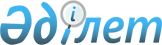 "2016-2018 жылдарға арналған Ырғыз ауданының бюджетін бекіту туралы" аудандық мәслихаттың 2015 жылғы 23 желтоқсандағы № 217 шешіміне өзгерістер енгізу туралы
					
			Мерзімі біткен
			
			
		
					Ақтөбе облысы Ырғыз аудандық мәслихатының 2016 жылғы 15 желтоқсандағы № 49 шешімі. Ақтөбе облысының Әділет департаментінде 2016 жылғы 23 желтоқсанда № 5173 болып тіркелді. 2017 жылдың 1 қаңтарына дейін қолданыста болды      Қазақстан Республикасының 2008 жылғы 4 желтоқсандағы Бюджет Кодексінің 9, 106 баптарына, "Қазақстан Республикасындағы жергілікті мемлекеттік басқару және өзін-өзі басқару туралы" Қазақстан Республикасының 2001 жылғы 23 қаңтардағы Заңының 6 бабына сәйкес Ырғыз аудандық мәслихаты ШЕШІМ ҚАБЫЛДАДЫ:

      1. Аудандық мәслихаттың 2015 жылғы 23 желтоқсандағы № 217 "2016-2018 жылдарға арналған Ырғыз ауданының бюджетін бекіту туралы" (нормативтік құқықтық актілердің мемлекеттік тіркеу Тізілімінде № 4683 тіркелген, 2016 жылы 2 акпанда "Ырғыз" газетінде жарияланған) шешіміне мынадай өзгерістер енгізілсін:

      1-тармақта:

      1) тармақшасында:

      кірістер "3 361 331,5" сандары "3 345 262,5" сандарымен ауыстырылсын;

      оның ішінде:

      трансферттердің түсімдері бойынша "2 936 001,8" сандары "2 919 932,8" сандарымен ауыстырылсын;

      2) тармақшасында:

      шығындар "3 390 253,7" сандары "3 374 184,7" сандарымен ауыстырылсын;

      9-тармақта:

      бесінші абзацта:

      "27 590,7" сандары "25 790" сандарымен ауыстырылсын;

      жетінші абзацта:

      "26 649,4" сандары "12 605" сандарымен ауыстырылсын;

      тоғызыншы абзацта:

      "500" сандары "276,1" сандарымен ауыстырылсын;

      2. Көрсетілген шешімнің 1, 5-қосымшалары осы шешімнің 1, 2- қосымшаларына сәйкес жаңа редакцияда жазылсын.

      3. Осы шешім 2016 жылғы 1 қаңтардан бастап қолданысқа енгізіледі.

 Ырғыз ауданының 2016 жылға арналған бюджеті Қаладағы аудан, аудандық маңызы бар қала, кент, ауыл, ауылдық округ әкімі аппараттарының 2016 жылға бюджеттік бағдарламалары       кестенің жалғасы:


					© 2012. Қазақстан Республикасы Әділет министрлігінің «Қазақстан Республикасының Заңнама және құқықтық ақпарат институты» ШЖҚ РМК
				
      Аудандық мәслихат сессиясының төрағасы: 

И. СӘРСЕНБАЕВ

      Аудандық мәслихаттың хатшысы: 

К. ҚОСАЯҚОВ
Аудандық мәслихаттың 2016 жылғы 15 желтоқсандағы № 49 шешіміне 1-қосымшаАудандық мәслихаттың 2015 жылғы 23 желтоқсандағы № 217 шешіміне 1-қосымшаСанаты

Санаты

Санаты

Санаты

Сомасы 
(мың теңге)

Сыныбы

Сыныбы

Сыныбы

Сомасы 
(мың теңге)

Ішкі сыныбы

Ішкі сыныбы

Сомасы 
(мың теңге)

Атауы

Сомасы 
(мың теңге)

1

2

3

4

5

І. Кірістер

3 345 262,5

1

Салықтық түсімдер

417 705

01

Табыс салығы

120 890

2

Жеке табыс салығы

120 890

03

Әлеуметтiк салық

111 500

1

Әлеуметтік салық

111 500

04

Меншiкке салынатын салықтар

174 472

1

Мүлiкке салынатын салықтар

158 160

3

Жер салығы

1 225

4

Көлiк құралдарына салынатын салық

13 437

5

Бірыңғай жер салығы

1 650

05

Тауарларға, жұмыстарға және қызметтерге салынатын iшкi салықтар

9 460

2

Акциздер

115

3

Табиғи және басқа да ресурстарды пайдаланғаны үшiн түсетiн түсiмдер

6917

4

Кәсiпкерлiк және кәсiби қызметтi жүргiзгенi үшiн алынатын алымдар

2 428

08

Заңдық маңызы бар іс-әрекеттерді жасағаны және (немесе) оған уәкілеттігі бар мемлекеттік органдар немесе лауазымды адамдар құжаттар бергені үшін алынатын міндетті төлемдер

1 383

1

Мемлекеттік баж

1 383

2

Салықтық емес түсiмдер

6 024,7

01

Мемлекеттік меншіктен түсетін кірістер

3 608,7

5

Мемлекет меншігіндегі мүлікті жалға беруден түсетін кірістер

3 600

7

Мемлекеттік бюджеттен берілген кредиттер бойынша сыйақы

8,7

06

Басқа да салықтық емес түсiмдер

2 416

1

Басқа да салықтық емес түсiмдер

2 416

3

Негізгі капиталды сатудан түсетін түсімдер

1 600

03

Жердi және материалдық емес активтердi сату

1 600

1

Жерді сату

1 600

4

Трансферттердің түсімдері

2 919 932,8

02

Мемлекеттiк басқарудың жоғары тұрған органдарынан түсетiн трансферттер

2 919 932,8

2

Облыстық бюджеттен түсетiн трансферттер

2 919 932,8

Функционалдық топ

Функционалдық топ

Функционалдық топ

Функционалдық топ

Функционалдық топ

Сомасы 
(мың теңге)

Кіші функция

Кіші функция

Кіші функция

Кіші функция

Сомасы 
(мың теңге)

Бюджеттік бағдарламалардың әкімшісі

Бюджеттік бағдарламалардың әкімшісі

Бюджеттік бағдарламалардың әкімшісі

Сомасы 
(мың теңге)

Бағдарлама

Бағдарлама

Сомасы 
(мың теңге)

Атауы

Сомасы 
(мың теңге)

1

2

3

4

5

6

ІІ Шығындар

3 374 184,7

01

Жалпы сипаттағы мемлекеттiк қызметтер 

273 853,5

1

Мемлекеттiк басқарудың жалпы функцияларын орындайтын өкiлдi, атқарушы және басқа органдар

234 421,9

112

Аудан (облыстық маңызы бар қала) мәслихатының аппараты

18 421,7

001

Аудан (облыстық маңызы бар қала) мәслихатының қызметін қамтамасыз ету жөніндегі қызметтер

18163

003

Мемлекеттік органның күрделі шығыстары

258,7

122

Аудан (облыстық маңызы бар қала) әкімінің аппараты

78 133,3

001

Аудан (облыстық маңызы бар қала) әкімінің қызметін қамтамасыз ету жөніндегі қызметтер

75 158,3

003

Мемлекеттік органның күрделі шығыстары

2975

123

 Қаладағы аудан, аудандық маңызы бар қала, кент, ауыл, ауылдық округ әкімінің аппараты

137 866,9

001

Қаладағы аудан, аудандық маңызы бар қала, кент, ауыл, ауылдық округ әкімінің қызметін қамтамасыз ету жөніндегі қызметтер

108 087,4

022

Мемлекеттік органның күрделі шығыстары

29 779,5

2

Қаржылық қызмет

14 302,4

452

Ауданның (облыстық маңызы бар қаланың) қаржы бөлімі

14 302,4

001

Ауданның (облыстық маңызы бар қаланың) бюджетін орындау және коммуналдық меншігін басқару саласындағы мемлекеттік саясатты іске асыру жөніндегі қызметтер 

13 235,4

003

Салық салу мақсатында мүлікті бағалауды жүргізу

285

010

Жекешелендіру, коммуналдық меншікті басқару, жекешелендіруден кейінгі қызмет және осыған байланысты дауларды реттеу 

452

018

Мемлекеттік органның күрделі шығыстары

330

5

Жоспарлау және статистикалық қызмет

10 263,5

453

Ауданның (облыстық маңызы бар қаланың) экономика және бюджеттік жоспарлау бөлімі

10 263,5

001

Экономикалық саясатты, мемлекеттік жоспарлау жүйесін қалыптастыру және дамыту саласындағы мемлекеттік саясатты іске асыру жөніндегі қызметтер

9 916,5

004

Мемлекеттік органның күрделі шығыстары

347

9

Жалпы сипаттағы өзге де мемлекеттік қызметтер

14 865,7

495

Ауданның (облыстық маңызы бар қаланың) құрылыс, сәулет, тұрғын үй-коммуналдық шаруашылығы, жолаушылар көлігі және автомобиль жолдары бөлімі

14 865,7

001

Жергілікті деңгейде сәулет, құрылыс, тұрғын үй-коммуналдық шаруашылық, жолаушылар көлігі және автомобиль жолдары саласындағы мемлекеттік саясатты іске асыру жөніндегі қызметтер

14 453,2

003

Мемлекеттік органның күрделі шығыстары

412,5

02

Қорғаныс

10 771

1

Әскери мұқтаждар

2 281

122

Аудан (облыстық маңызы бар қала) әкімінің аппараты

2 281

005

Жалпыға бірдей әскери міндетті атқару шеңберіндегі іс-шаралар

2 281

2

Төтенше жағдайлар жөнiндегi жұмыстарды ұйымдастыру

8 490

122

Аудан (облыстық маңызы бар қала) әкімінің аппараты

8 490

006

Аудан (облыстық маңызы бар қала) ауқымындағы төтенше жағдайлардың алдын алу және оларды жою

6 115

007

Аудандық (қалалық) ауқымдағы дала өрттерінің, сондай-ақ мемлекеттік өртке қарсы қызмет органдары құрылмаған елдi мекендерде өрттердің алдын алу және оларды сөндіру жөніндегі іс-шаралар

2 375

04

Бiлiм беру

2 302 499,5

1

Мектепке дейiнгi тәрбие және оқыту

282 389,8

464

Ауданның (облыстық маңызы бар қаланың) білім бөлімі

282 389,8

009

Мектепке дейінгі тәрбие мен оқыту ұйымдарының қызметін қамтамасыз ету

26 804

040

Мектепке дейінгі білім беру ұйымдарында мемлекеттік білім беру тапсырысын іске асыруға

255 585,8

2

Бастауыш, негізгі орта және жалпы орта білім беру

1 868 830,9

457

Ауданның (облыстық маңызы бар қаланың) мәдениет, тілдерді дамыту, дене шынықтыру және спорт бөлімі

82 830

017

Балалар мен жасөспірімдерге спорт бойынша қосымша білім беру

82 830

464

Ауданның (облыстық маңызы бар қаланың) білім бөлімі

1 782 288,9

003

Жалпы білім беру

1 702 473,1

006

Балаларға қосымша білім беру

79 815,8

495

Ауданның (облыстық маңызы бар қаланың) құрылыс, сәулет, тұрғын үй-коммуналдық шаруашылығы, жолаушылар көлігі және автомобиль жолдары бөлімі

3712

059

Бастауыш, негізгі орта және жалпы орта білім беру объектілерін салу және реконструкциялау

3712

9

Бiлiм беру саласындағы өзге де қызметтер

151 278,8

464

Ауданның (облыстық маңызы бар қаланың) білім бөлімі

151 278,8

001

Жергілікті деңгейде білім беру саласындағы мемлекеттік саясатты іске асыру жөніндегі қызметтер

30 389,,1

005

Ауданның (областык маңызы бар қаланың) мемлекеттік білім беру мекемелер үшін оқулықтар мен оқу-әдiстемелiк кешендерді сатып алу және жеткізу

13 880,3

007

Аудандық (қалалық) ауқымдағы мектеп олимпиадаларын, мектептен тыс іс-шараларды және конкурстарды өткiзу

75

012

Мемлекеттік органның күрделі шығыстары

5 150

015

Жетім баланы (жетім балаларды) және ата-аналарының қамқорынсыз қалған баланы (балаларды) күтіп-ұстауға қамқоршыларға (қорғаншыларға) ай сайынға ақшалай қаражат төлемі

3 006,6

067

Ведомстволық бағыныстағы мемлекеттік мекемелерінің және ұйымдарының күрделі шығыстары

98 777,8

06

Әлеуметтiк көмек және әлеуметтiк қамсыздандыру 

161 108,3

1

Әлеуметтiк қамсыздандыру

24 685,7

451

Ауданның (облыстық маңызы бар қаланың) жұмыспен қамту және әлеуметтік бағдарламалар бөлімі

24 685,7

016

18 жасқа дейінгі балаларға мемлекеттік жәрдемақылар

24 231

025

Өрлеу жобасы бойынша келісілген қаржылай көмекті енгізу

454,7

2

Әлеуметтiк көмек

116 954,5

123

 Қаладағы аудан, аудандық маңызы бар қала, кент, ауыл, ауылдық округ әкімінің аппараты

1 108

003

Мұқтаж азаматтарға үйінде әлеуметтік көмек көрсету

1 108

451

Ауданның (облыстық маңызы бар қаланың) жұмыспен қамту және әлеуметтік бағдарламалар бөлімі

115 846,5

002

Жұмыспен қамту бағдарламасы

70 512,6

004

Ауылдық жерлерде тұратын денсаулық сақтау, білім беру, әлеуметтік қамтамасыз ету, мәдениет, спорт және ветеринар мамандарына отын сатып алуға Қазақстан Республикасының заңнамасына сәйкес әлеуметтік көмек көрсету

16 583,7

007

Жергілікті өкілетті органдардың шешімі бойынша мұқтаж азаматтардың жекелеген топтарына әлеуметтік көмек

23 324,2

017

Мүгедектерді оңалту жеке бағдарламасына сәйкес, мұқтаж мүгедектерді міндетті гигиеналық құралдармен және ымдау тілі мамандарының қызмет көрсетуін, жеке көмекшілермен қамтамасыз ету 

5 426

9

Әлеуметтiк көмек және әлеуметтiк қамтамасыз ету салаларындағы өзге де қызметтер

19 468,1

451

Ауданның (облыстық маңызы бар қаланың) жұмыспен қамту және әлеуметтік бағдарламалар бөлімі

19 468,1

001

Жергілікті деңгейде халық үшін әлеуметтік бағдарламаларды жұмыспен қамтуды қамтамасыз етуді іске асыру саласындағы мемлекеттік саясатты іске асыру жөніндегі қызметтер 

19 048,1

011

Жәрдемақыларды және басқа да әлеуметтік төлемдерді есептеу, төлеу мен жеткізу бойынша қызметтерге ақы төлеу

270

021

Мемлекеттік органның күрделі шығыстары

150

07

Тұрғын үй-коммуналдық шаруашылық

99 558,2

1

Тұрғын үй шаруашылығы

47 013,4

123

 Қаладағы аудан, аудандық маңызы бар қала, кент, ауыл, ауылдық округ әкімінің аппараты

2 111

027

Жұмыспен қамту 2020 жол картасы бойынша қалаларды және ауылдық елді мекендерді дамыту шеңберінде объектілерді жөндеу және абаттандыру

2 111

457

Ауданның (облыстық маңызы бар қаланың) мәдениет, тілдерді дамыту, дене шынықтыру және спорт бөлімі

698,3

024

Жұмыспен қамту 2020 жол картасы бойынша қалаларды және ауылдық елді мекендерді дамыту шеңберінде объектілерді жөндеу

698,3

464

Ауданның (облыстық маңызы бар қаланың) білім бөлімі

22 980,7

026

Жұмыспен қамту 2020 жол картасы бойынша қалаларды және ауылдық елді мекендерді дамыту шеңберінде объектілерді жөндеу

22 980,7

495

Ауданның (облыстық маңызы бар қаланың) құрылыс, сәулет, тұрғын үй-коммуналдық шаруашылығы, жолаушылар көлігі және автомобиль жолдары бөлімі

21 223,4

033

Инженерлік-коммуникациялық инфрақұрылымды жобалау, дамыту және (немесе) жайластыру

4 142

074

Жұмыспен қамту 2020 жол картасының екінші бағыты шеңберінде жетіспейтін инженерлік-коммуникациялық инфрақұрылымды дамыту және/немесе салу

5 081,4

091

Жұмыспен қамту 2020 жол картасының екінші бағыты шеңберінде қатысушылар іске асырып жатқан жобалар үшін жабдықтар сатып алу

12 000

2

Коммуналдық шаруашылық

47 044,8

495

Ауданның (облыстық маңызы бар қаланың) құрылыс, сәулет, тұрғын үй-коммуналдық шаруашылығы, жолаушылар көлігі және автомобиль жолдары бөлімі

47 044,8

013

Коммуналдық шаруашылықты дамыту

17 665,9

016

Сумен жабдықтау және су бұру жүйесінің жұмыс істеуі

16 773,9

058

Ауылдық елді мекендердегі сумен жабдықтау және су бұру жүйелерін дамыту

12 605

3

Елді мекендерді көркейту

5 500

495

Ауданның (облыстық маңызы бар қаланың) құрылыс, сәулет, тұрғын үй-коммуналдық шаруашылығы, жолаушылар көлігі және автомобиль жолдары бөлімі

5 500

025

Елді мекендердегі көшелерді жарықтандыру

5 500

08

Мәдениет, спорт, туризм және ақпараттық кеңістiк

207 962,4

1

Мәдениет саласындағы қызмет

104 679,4

457

Ауданның (облыстық маңызы бар қаланың) мәдениет, тілдерді дамыту, дене шынықтыру және спорт бөлімі

94 619,4

003

Мәдени-демалыс жұмысын қолдау

94 619,4

495

Ауданның (облыстық маңызы бар қаланың) құрылыс, сәулет, тұрғын үй-коммуналдық шаруашылығы, жолаушылар көлігі және автомобиль жолдары бөлімі

10 060

036

Мәдениет объектілерін дамыту

10 060

2

Спорт

2 572

457

Ауданның (облыстық маңызы бар қаланың) мәдениет, тілдерді дамыту, дене шынықтыру және спорт бөлімі

2 572

009

Аудандық (облыстық маңызы бар қалалық) деңгейде спорттық жарыстар өткiзу

1 010

010

Әртүрлi спорт түрлерi бойынша аудан (облыстық маңызы бар қала) құрама командаларының мүшелерiн дайындау және олардың облыстық спорт жарыстарына қатысуы

1 562

3

Ақпараттық кеңiстiк

55 614,3

456

Ауданның (облыстық маңызы бар қаланың) ішкі саясат бөлімі

9 045

002

Мемлекеттік ақпараттық саясат жүргізу жөніндегі қызметтер

9 045

457

Ауданның (облыстық маңызы бар қаланың) мәдениет, тілдерді дамыту, дене шынықтыру және спорт бөлімі

46 569,3

006

Аудандық (қалалық) кiтапханалардың жұмыс iстеуi

46 033,3

007

Мемлекеттік тілді және Қазақстан халықының басқа да тілдерін дамыту

536

9

Мәдениет, спорт, туризм және ақпараттық кеңiстiктi ұйымдастыру жөнiндегi өзге де қызметтер

45 096,7

456

Ауданның (облыстық маңызы бар қаланың) ішкі саясат бөлімі

17 225,6

001

Жергілікті деңгейде ақпарат, мемлекеттілікті нығайту және азаматтардың әлеуметтік сенімділігін қалыптастыру саласында мемлекеттік саясатты іске асыру жөніндегі қызметтер

8 527,3

003

Жастар саясаты саласында іс-шараларды iске асыру

8 228,3

006

Мемлекеттік органның күрделі шығыстары

200

032

Ведомстволық бағыныстағы мемлекеттік мекемелерінің және ұйымдарының күрделі шығыстары

270

457

Ауданның (облыстық маңызы бар қаланың) мәдениет, тілдерді дамыту, дене шынықтыру және спорт бөлімі

27 871,1

001

Жергілікті деңгейде мәдениет, тілдерді дамыту, дене шынықтыру және спорт саласында мемлекеттік саясатты іске асыру жөніндегі қызметтер

13 221,8

014

Мемлекеттік органның күрделі шығыстары

497

032

Ведомстволық бағыныстағы мемлекеттік мекемелерінің және ұйымдарының күрделі шығыстары

14 152,3

10

Ауыл, су, орман, балық шаруашылығы, ерекше қорғалатын табиғи аумақтар, қоршаған ортаны және жануарлар дүниесін қорғау, жер қатынастары

131 692,2

1

Ауыл шаруашылығы

37 460,9

453

Ауданның (облыстық маңызы бар қаланың) экономика және бюджеттік жоспарлау бөлімі

6 416,8

099

Мамандардың әлеуметтік көмек көрсетуі жөніндегі шараларды іске асыру 

6 416,8

462

Ауданның (облыстық маңызы бар қаланың) ауыл шаруашылығы бөлімі

17 838,4

001

Жергілікті деңгейде ауыл шаруашылығы саласындағы мемлекеттік саясатты іске асыру жөніндегі қызметтер 

17 158,9

006

Мемлекеттік органның күрделі шығыстары

679,5

473

Ауданның (облыстық маңызы бар қаланың) ветеринария бөлімі

13 205,7

001

Жергілікті деңгейде ветеринария саласындағы мемлекеттік саясатты іске асыру жөніндегі қызметтер

7 101,7

003

Мемлекеттік органның күрделі шығыстары

300

005

Мал көмінділерінің (биотермиялық шұңқырлардың) жұмыс істеуін қамтамасыз ету

660

007

Қаңғыбас иттер мен мысықтарды аулауды және жоюды ұйымдастыру

1 664

008

Алып қойылатын және жойылатын ауру жануарлардың, жануарлардан алынатын өнімдер мен шикізаттың құнын иелеріне өтеу

1 165

010

Ауыл шаруашылығы жануарларын сәйкестендіру жөніндегі іс-шараларды өткізу

2 315

6

Жер қатынастары

50 951,3

463

Ауданның (облыстық маңызы бар қаланың) жер қатынастары бөлімі

50 951,3

001

Аудан (областық манызы бар қала) аумағында жер қатынастарын реттеу саласындағы мемлекеттік саясатты іске асыру жөніндегі қызметтер

8 329,2

004

Жердi аймақтарға бөлу жөнiндегi жұмыстарды ұйымдастыру

42 322,1

007

Мемлекеттік органның күрделі шығыстары

300

9

Ауыл, су, орман, балық шаруашылығы және қоршаған ортаны қорғау мен жер қатынастары саласындағы өзге де қызметтер

43 280

473

Ауданның (облыстық маңызы бар қаланың) ветеринария бөлімі

43 280

011

Эпизоотияға қарсы іс-шаралар жүргізу

43 280

11

Өнеркәсіп, сәулет, қала құрылысы және құрылыс қызметі

7 040

2

Сәулет, қала құрылысы және құрылыс қызметі

7 040

495

Ауданның (облыстық маңызы бар қаланың) құрылыс, сәулет, тұрғын үй-коммуналдық шаруашылығы, жолаушылар көлігі және автомобиль жолдары бөлімі

7 040

005

Аудан аумағының қала құрылысын дамытудың кешенді схемаларын және елді мекендердің бас жоспарларын әзірлеу

7 040

12

Көлiк және коммуникация

122 622,7

1

Автомобиль көлiгi

122 622,7

123

Қаладағы аудан, аудандық маңызы бар қала, кент, ауыл, ауылдық округ әкімінің аппараты

400

013

Аудандық маңызы бар қалаларда, кенттерде, ауылдарда, ауылдық округтерде автомобиль жолдарының жұмыс істеуін қамтамасыз ету

400

495

Ауданның (облыстық маңызы бар қаланың) құрылыс, сәулет, тұрғын үй-коммуналдық шаруашылығы, жолаушылар көлігі және автомобиль жолдары бөлімі

122 222,7

022

Көлік инфрақұрылымын дамыту

49 110,3

023

Автомобиль жолдарының жұмыс істеуін қамтамасыз ету

13 604

045

Аудандық маңызы бар автомобиль жолдарын және елді-мекендердің көшелерін күрделі және орташа жөндеу

59 508,4

13

Басқалар

20 290,9

3

Кәсiпкерлiк қызметтi қолдау және бәсекелестікті қорғау

7 402,1

469

Ауданның (облыстық маңызы бар қаланың) кәсіпкерлік бөлімі

7 402,1

001

Жергілікті деңгейде кәсіпкерлікті дамыту саласындағы мемлекеттік саясатты іске асыру жөніндегі қызметтер

7 102,1

004

Мемлекеттік органның күрделі шығыстары

300

9

Өзгелер

12 888,8

123

 Қаладағы аудан, аудандық маңызы бар қала, кент, ауыл, ауылдық округ әкімінің аппараты

12 888,8

040

"Өңірлерді дамытудың 2020 жылға дейінгі" Бағдарламасы шеңберінде өңірлерді экономикалық дамытуға жәрдемдесу бойынша шараларды іске асыру

12 888,8

14

Борышқа қызмет көрсету

8,7

1

Борышқа қызмет көрсету

8,7

452

 Ауданның (облыстық маңызы бар қаланың) қаржы бөлімі

8,7

013

Жергілікті атқарушы органдардың облыстық бюджеттен қарыздар бойынша сыйақылар мен өзге де төлемдерді төлеу бойынша борышына қызмет көрсету

8,7

15

Трансферттер

36 777,3

1

Трансферттер

36 777,3

452

Ауданның (облыстық маңызы бар қаланың) қаржы бөлімі

36 777,3

006

Нысаналы пайдаланылмаған (толық пайдаланылмаған) трансферттерді қайтару

685,3

024

Мемлекеттік органдардың функцияларын мемлекеттік басқарудың төмен тұрған деңгейлерінен жоғарғы деңгейлерге беруге байланысты жоғары тұрған бюджеттерге берілетін ағымдағы нысаналы трансферттер

13 270

051

Жергілікті өзін-өзі басқару органдарына берілетін трансферттер

22 822

IІІ. Таза бюджеттік кредиттеу

11 208

Бюджеттік кредиттер

18 065

10

Ауыл, су, орман, балық шаруашылығы, ерекше қорғалатын табиғи аумақтар, қоршаған ортаны және жануарлар дүниесін қорғау, жер қатынастары

18 065

1

Ауыл шаруашылығы

18 065

453

Ауданның (облыстық маңызы бар қаланың) экономика және бюджеттік жоспарлау бөлімі

18 065

006

Мамандарды әлеуметтік қолдау шараларын іске асыру үшін бюджеттік кредиттер

18 065

Санаты

Санаты

Санаты

Санаты

Санаты

Сомасы 
(мың теңге)

Сыныбы

Сыныбы

Сыныбы

Сыныбы

Сомасы 
(мың теңге)

Ішкі сыныбы

Ішкі сыныбы

Ішкі сыныбы

Сомасы 
(мың теңге)

Атауы

Сомасы 
(мың теңге)

1

2

3

4

5

5

Бюджеттік кредиттерді өтеу

6 857

01

Бюджеттік кредиттерді өтеу

6 857

1

Мемлекеттік бюджеттен берілген бюджеттік кредиттерді өтеу

6 857

Функционалдық топ

Функционалдық топ

Функционалдық топ

Функционалдық топ

Функционалдық топ

Сомасы 
(мың теңге)

Кіші функция

Кіші функция

Кіші функция

Кіші функция

Сомасы 
(мың теңге)

Бюджеттік бағдарламалардың әкімшісі

Бюджеттік бағдарламалардың әкімшісі

Бюджеттік бағдарламалардың әкімшісі

Сомасы 
(мың теңге)

Бағдарлама

Бағдарлама

Сомасы 
(мың теңге)

Атауы

Сомасы 
(мың теңге)

1

2

3

4

5

6

ІV. Қаржы активтерімен жасалатын операциялар бойынша сальдо 

9 990,4

Қаржы активтерін сатып алу

9 990,4

13

Басқалар

9 990,4

9

Басқалар

9 990,4

495

Ауданның (облыстық маңызы бар қаланың) құрылыс, сәулет, тұрғын үй-коммуналдық шаруашылығы, жолаушылар көлігі және автомобиль жолдары бөлімі

9 990,4

065

Заңды тұлғалардың жарғылық капиталын қалыптастыру немесе ұлғайту

9 990,4

V. Бюджет тапшылығы 

- 50 120,6

VI. Бюджет тапшылығын қаржыландыру 

50 120,6

Санаты

Санаты

Санаты

Санаты

Санаты

Сомасы 
(мың теңге)

Сыныбы

Сыныбы

Сыныбы

Сыныбы

Сомасы 
(мың теңге)

Ішкі сыныбы

Ішкі сыныбы

Ішкі сыныбы

Сомасы 
(мың теңге)

Атауы

Сомасы 
(мың теңге)

1

2

3

4

5

7

Қарыздар түсімдері

18 065

01

Мемлекеттік ішкі қарыздар

18 065

2

Қарыз алу келісім-шарттары

18 065

Функционалдық топ

Функционалдық топ

Функционалдық топ

Функционалдық топ

Функционалдық топ

Сомасы 
(мың теңге)

Кіші функция

Кіші функция

Кіші функция

Кіші функция

Сомасы 
(мың теңге)

Бюджеттік бағдарламалардың әкімшісі

Бюджеттік бағдарламалардың әкімшісі

Бюджеттік бағдарламалардың әкімшісі

Сомасы 
(мың теңге)

Бағдарлама

Бағдарлама

Сомасы 
(мың теңге)

Атауы

Сомасы 
(мың теңге)

1

2

3

4

5

6

16

Қарыздарды өтеу

6 857,1

1

Қарыздарды өтеу

6 857,1

452

Ауданның (облыстық маңызы бар қаланың) қаржы бөлімі

6 857,1

008

Жергілікті атқарушы органның жоғары тұрған бюджет алдындағы борышын өтеу

6 857

021

Жергілікті бюджеттен бөлінген пайдаланылмаған бюджеттік кредиттерді қайтару

0,1

Санаты

Санаты

Санаты

Санаты

Санаты

Сомасы 
(мың теңге)

Сыныбы

Сыныбы

Сыныбы

Сыныбы

Сомасы 
(мың теңге)

Ішкі сыныбы

Ішкі сыныбы

Ішкі сыныбы

Сомасы 
(мың теңге)

Атауы

Сомасы 
(мың теңге)

1

2

3

4

5

8

Бюджет қаражаттарының пайдаланылатын қалдықтары

38 912,7

01

Бюджет қаражаты қалдықтары

38 912,7

1

Бюджет қаражатының бос қалдықтары

38 912,7

Аудандық мәслихаттың 2016 жылғы 15 желтоқсандағы № 49 шешіміне 2-қосымшаАудандық мәслихаттың 2015 жылғы 23 желтоқсандағы № 217 шешіміне 5-қосымшаАуылдық округтер атауы

"Қаладағы аудан, аудандық маңызы бар қала, кент, ауыл, ауылдық округ әкімінің қызметін қамтамасыз ету жөніндегі қызметтер"

"Мұқтаж азаматтарға үйінде әлеуметтік көмек көрсету"

"Аудандық маңызы бар қалаларда, кенттерде, ауылдарда, ауылдық округтерде автомобиль жолдарының жұмыс істеуін қамтамасыз ету"

"Мемлекеттік органның күрделі шығыстары"

Ырғыз 

25 006

1 108

80

4 455,6

Аманкөл 

16 794,8

4 187,9

Қызылжар 

17 110,2

120

4 520

Құмтоғай 

13 868

80

4 188

Нұра 

14 751,6

120

4 370

Тәуіп 

13 874

3 838

Жайсаңбай

6 682,8

4 220

Жиыны

108 087,4

1 108

400

29 779,5

Ауылдық округтер атауы

"Өңірлерді дамытудың 2020 жылға дейінгі" Бағдарламасы шеңберінде өңірлерді экономикалық дамытуға жәрдемдесу бойынша шараларды іске асыру

"Жұмыспен қамту 2020 жол картасы бойынша қалаларды және ауылдық елді мекендерді дамыту шеңберінде объектілерді жөндеу және абаттандыру"

Барлығы (мың теңге)

Ырғыз 

6 081,6

621

37 352,2

Аманкөл 

1 862

22 844,7

Қызылжар

1 787,2

23 537,4

Құмтоғай 

1 040

720

19 896

Нұра 

1 207

0

20 448,6

Тәуіп 

475

780

18 967

Жайсаңбай

456

770

12 108,8

Жиыны

12 888,8

2 891

155 154,7

